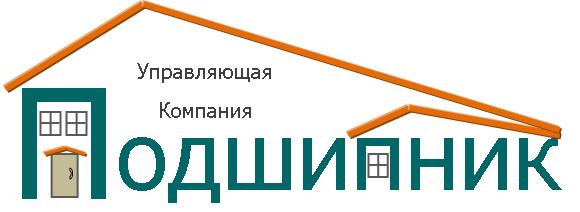 Уважаемые собственники многоквартирных домов!       ОАО «Подшипник» уведомляет Вас о том, что специализированной организацией АО «Газпром газораспределение Вологда» будут проводиться работы по техническому обслуживанию  внутридомового газового оборудования (ВДГО) в июне месяце 2019 года по следующим адресам:      ОАО «Подшипник» настоятельно просит Вас предоставить доступ сотрудникам АО «Газпром газораспределение Вологда» для проведения технического обслуживания ВДГО.      В случае невозможности предоставить доступ в указанное время, просим  сообщить  информацию о предоставлении доступа по телефону 23-99-93.                                                                       С уважением, ОАО «Подшипник»№ п/пАдресДата и время обслуживания1г. Вологда, ул. Полевая, д. 921.06.2019 в 09:002г. Вологда, ул. Солодунова, д. 4924.06.2019 в 09:003г. Вологда, ул. Солодунова, д. 49а24.06.2019 в 09:004г. Вологда, ул. Солодунова, д. 5325.06.2019 в 09:005г. Вологда, ул. Солодунова, д. 5626.06.2019 в 09:00